О назначении публичных слушаний по проекту внесения измененийв Правила землепользования и застройки города Когалыма  Руководствуясь статьёй 5.1 Градостроительного кодекса Российской Федерации, частью 5 статьи 28 Федерального закона от 06.10.2003 №131-ФЗ «Об общих принципах организации местного самоуправления в Российской Федерации», Уставом города Когалыма, решением Думы города Когалыма от 17.06.2020 №425-ГД «Об утверждении Порядка организации и проведения общественных обсуждений или публичных слушаний по проектам в сфере градостроительной деятельности в городе Когалыме», в целях обеспечения участия населения города Когалыма в осуществлении местного самоуправления:Назначить публичные слушания по проекту внесения изменений в Правила землепользования и застройки города Когалыма (далее – Проект) согласно приложениям 1-3 к настоящему постановлению. 2. Срок проведения публичных слушаний составляет с 27.09.2023 по 16.10.2023. 3. Провести собрание участников публичных слушаний 16.10.2023.Место проведения -  здание Администрации города Когалыма по улице Дружбы народов, 7, кабинет 300.Время начала публичных слушаний - в 18.00 часов по местному времени.4. Определить организатором за подготовку и проведение публичных слушаний Комиссию по подготовке проекта Правил землепользования и застройки на территории города Когалыма (далее - Организатор).5. Председательствующим на публичных слушаниях – первого заместителя главы города Когалыма Р.Я. Ярема.6. Организатору: 6.1. в срок до 27.09.2023 подготовить и опубликовать в газете «Когалымский вестник» оповещение о проведении публичных слушаний в соответствии с требованиями статьи 7 Порядка организация и проведения общественных обсуждений или публичных слушаний по проектам в сфере градостроительной деятельности, утверждённого решением Думы города Когалыма от 17.06.2020 №425-ГД.6.2. в срок до 27.09.2023 разместить материалы публичных слушаний, Проект и информационные материалы к нему на официальном сайте Администрации города Когалыма в сети «Интернет» (www.admkogalym.ru).6.3. Открыть экспозицию Проекта с даты размещения материалов публичных слушаний на официальном сайте Администрации города Когалыма в сети «Интернет» (www.admkogalym.ru) до 16.10.2023 включительно.Экспозиция Проекта проводится по адресу: холл 1 этажа здания Администрации города Когалыма по улице Дружбы народов, 7.Посещение экспозиции Проекта осуществляется в рабочие дни с 15.00 до 17.00.6.4. Осуществлять консультирование посетителей экспозиции Проекта в устной форме представителями Организатора, к компетенции которых относятся соответствующие вопросы. 6.5. Принять предложения и замечания по проекту с 03.10.2023 по 16.10.2023 в порядке согласно приложениям 2, 3 к настоящему Постановлению.6.6. в срок до 18.10.2023 подготовить протокол о результатах публичных слушаний;6.7. в срок до 20.10.20223 опубликовать в газете «Когалымский вестник» и в сети интернет на официальном сайте Администрации города Когалыма в сети «Интернет» (www.admkogalym.ru) заключение по результатам публичных слушаний.7. Контроль за выполнением настоящего постановления оставляю за собой.Приложение 1к постановлению к главы  города КогалымаО внесении измененийв постановление Администрации города Когалымаот 26.05.2022 №1200В соответствии c Градостроительным кодексом Российской Федерации, приказом Федеральной службы государственной регистрации, кадастра и картографии от 10.11.2020 №П/0412 «Об утверждении классификатора видов разрешенного использования земельных участков», рассмотрев изменения в Правила землепользования и застройки территории города Когалыма:В приложение 1 к постановлению Администрации города Когалыма от 26.05.2022 №1200 «Об утверждении Правил землепользования и застройки города Когалыма» (далее – Правила) внести следующие изменения:1.1. в разделе «Ж-1. Многоэтажной жилой застройки»:1.1.1.таблицу «Основные виды разрешенного использования» дополнить строкой следующего содержания:1.1.2. в таблице «Основные виды разрешенного использования» строки с 1 по 13 перенумеровать с 1 по 14;1.2. в разделе «Ж-2. Среднеэтажной жилой застройки»:1.2.1. в таблице «Вспомогательные виды разрешенного использования»строку 2 с кодом по классификатору 4.2 исключить;1.2.2. в таблице «Вспомогательные виды разрешенного использования»строки с 1 по 5 перенумеровать с 1 по 4;1.3. в разделе «Ж-3. Малоэтажной жилой застройки»:1.3.1. в таблицу «Основные виды разрешенного использования» дополнить строкой следующего содержания: 1.3.2. в таблице «Условно разрешенные виды использования» строку 7 с кодом по классификатору 9.2.1 исключить;1.3.3. в таблице «Вспомогательные виды разрешенного использования» строку 4 с кодом по классификатору 4.2 исключить;1.3.4. в таблице «Вспомогательные виды разрешенного использования» строки с 1 по 6 перенумеровать с 1 по 5;1.4. в разделе «Ж-4. Индивидуальной жилой застройки»:1.4.1. в таблице «Вспомогательные виды разрешенного использования»строку 4 с кодом по классификатору 4.4 исключить;1.4.2. в таблице «Вспомогательные виды разрешенного использования» строки с 1 по 8 перенумеровать с 1 по 7;1.5. в разделе «Ц-2. Делового, общественного и коммерческого назначения»:1.5.1. в таблице «Основные виды разрешенного использования»:в таблице «Основные виды разрешенного использования» строку 15 с кодом по классификатору 3.10.2 исключить;1.6. в разделе «Ц-3. Объектов коммунального-бытового назначения»:1.6.1. в таблице «Основные виды разрешенного использования» строку 1 с кодом по классификатору 2.0 исключить;1.6.2. в таблице «Основные виды разрешенного использования» строки с 1 по 11 перенумеровать с 1 по 10;1.7. в разделе «Ц-4. Учреждений образования»:1.7.1. в таблице «Основные виды разрешенного использования» строку 8 с кодом по классификатору 4.4 исключить;1.7.2. в таблице «Основные виды разрешенного использования» строки с 1 по 10 перенумеровать с 1 по 9;1.7.3. в таблице «Условно разрешенные виды использования» строку 4 с кодом по классификатору 4.2 исключить;1.7.4. в таблице «Условно разрешенные виды использования» строки с 1 по 5 перенумеровать с 1 по 4;1.7.5. в таблице «Вспомогательные виды разрешенного использования» строки 1 с кодом по классификатору 2.0, 4 с кодом по классификатору 4.7 исключить;1.7.6. в таблице «Вспомогательные виды разрешенного использования» строки с 1 по 6 перенумеровать с 1 по 4;1.8. в разделе «Ц-6. Спортивных комплексов и сооружений»:1.8.1. в таблицу «Основные виды разрешенного использования» дополнить строкой следующего содержания:1.8.2. в таблице «Основные виды разрешенного использования» строки с 1 по 7 перенумеровать с 1 по 10;1.9. в разделе «Ц-7. Учреждений культуры»:1.9.1. в таблице «Вспомогательные виды разрешенного использования» строку 6 с кодом по классификатору 4.9.1 исключить;1.9.2. в таблице «Вспомогательные виды разрешенного использования» строки с 1 по 7 перенумеровать с 1 по 6;1.10. в разделе «Ц-8. Других объектов обслуживания и производственной деятельности»:1.10.1. таблицу «Основные виды разрешенного использования» дополнить строками следующего содержания:1.10.2. в таблице «Основные виды разрешенного использования» строки с 1 по 6 перенумеровать с 1 по 8;1.10.3. в таблице «Условно разрешенные виды использования» строку 1 с кодом по классификатору 2.0 исключить;1.10.4. в таблице «Условно разрешенные виды использования» строки с 1 по 4 перенумеровать с 1 по 3;1.11. в разделе «П-1. Коммунально-складских организаций»:1.11.1. в таблице «Основные виды разрешенного использования» строку 4 с кодом по классификатору 4.3 исключить;1.11.2. в таблице «Основные виды разрешенного использования» строки с 1 по 13 перенумеровать с 1 по 12;1.11.3. в таблице «Условно разрешенные виды использования» строку 1 с кодом по классификатору 2.0 исключить;1.11.4. таблицу «Основные виды разрешенного использования» дополнить строкой 5 следующего содержания:1.12. в разделе «П-4. Предприятий III класса»:1.12.1. в таблице «Вспомогательные виды разрешенного использования» строку 3 с кодом по классификатору 6.0 исключить;1.12.2. в таблице «Вспомогательные виды разрешенного использования» строки с 1,3,4 перенумеровать с 1 по 2;1.13. в разделе «П-5. Предприятий IV класса»:1.13.1. в таблице «Основные виды разрешенного использования» строку 1 с кодом по классификатору 1.7 исключить;1.13.2. в таблице «Основные виды разрешенного использования» строки с 1 по 14 перенумеровать с 1 по 13;1.13.3. в таблице «Вспомогательные виды разрешенного использования» строку 2 с кодом по классификатору 5.0 исключить;1.13.4. в таблице «Вспомогательные виды разрешенного использования» строки с 1 по 4 перенумеровать с 1 по 3;1.14. в разделе «П-6. Предприятий V класса»:1.14.1. в таблице «Вспомогательные виды разрешенного использования» строку 1 с кодом по классификатору 5.0 исключить;в таблице «Вспомогательные виды разрешенного использования» строки с 1 по 4 перенумеровать с 1 по 3;1.15. в разделе «Р-2. Городского леса»:1.15.1. таблицу «Вспомогательные виды разрешенного использования» исключить;1.16. в разделе «Р-3. Пляжей»:1.16.1. таблицу «Основные виды разрешенного использования» дополнить строками 2, 3 следующего содержания:1.16.2. в таблице «Основные виды разрешенного использования» строки с 1 по 3 перенумеровать на с 1 по 5;1.16.3. в таблице «Условно разрешенные виды использования» строки 2 с кодом по классификатору 4.6, 3 с кодом по классификатору 5.1 исключить;1.17. в зоне «Т-3. Улично-дорожной сети» таблицу «Предельные (минимальные и/или максимальные) размеры земельных участков и предельные параметры разрешенного строительства, реконструкции объектов капитального строительства» изложить в следующей редакции:1.18. в раздел «Т-4. Сооружений автотранспорта»:1.18.1. таблицу «Вспомогательные виды разрешенного использования» исключить;1.19. в зону С-1. Сельскохозяйственного назначения добавить абзац первый следующего содержания:«Предельные (минимальные и/или максимальные) размеры земельных участков и предельные параметры разрешенного строительства, реконструкции объектов капитального строительства:1.20. в таблице «Основные виды разрешенного использования» строку 4 с кодом по классификатору 3.10.2 исключить;1.20.1. в таблице «Условно разрешенные виды использования» строку 2 с кодом по классификатору 4.4 исключить;в таблице «Условно разрешенные виды использования» строки с 1 по 3 перенумеровать на с 1 по 2;1.20.2. в таблице «Вспомогательные виды разрешенного использования» строку 2 с кодом по классификатору 4.4 исключить;1.21. в раздел «С-2. Коллективных садов»:1.21.1. в таблице «Условно разрешенные виды использования» строку 4 с кодом по классификатору 4.4 исключить;в таблице «Условно разрешенные виды использования» строки с 1 по 6 перенумеровать на с 1 по 5;1.22. в раздел «СП-1. Кладбищ»:1.22.1. в таблице «Вспомогательные виды разрешенного использования» строку 3 с кодом по классификатору 4.2 исключить;в таблице «Вспомогательные виды разрешенного использования» строки с 1 по 7 перенумеровать на с 1 по 6;1.23. в статье 30:1.23.1.  подпункт 2 пункта 3 изложить в следующей редакции:«2) проводить работы, угрожающие повреждению объектов электросетевого хозяйства, размещать объекты и предметы, которые могут препятствовать доступу обслуживающего персонала и техники к объектам электроэнергетики, без сохранения и (или) создания, в том числе в соответствии с требованиями нормативно-технических документов, необходимых для такого доступа проходов и подъездов в целях обеспечения эксплуатации оборудования, зданий и сооружений объектов электроэнергетики, проведения работ по ликвидации аварий и устранению их последствий на всем протяжении границы объекта электроэнергетики;»1.23.2. пункт 3 дополнить подпунктами 6 - 8 следующего содержания:«6) убирать, уничтожать, перемещать, засыпать и повреждать предупреждающие и информационные знаки (либо предупреждающие и информационные надписи, нанесенные на объекты электроэнергетики);7) производить переключения и подключения в электрических сетях (указанное требование не распространяется на работников, занятых выполнением разрешенных в установленном порядке работ);8) осуществлять использование земельных участков в качестве испытательных полигонов, мест уничтожения вооружения и захоронения отходов, возникающих в связи с использованием, производством, ремонтом или уничтожением вооружений или боеприпасов.»1.23.3. пункт 4 дополнить подпунктами 6 – 7 следующего содержания: «6) осуществлять остановку транспортных средств на автомобильных дорогах в местах пересечения с воздушными линиями электропередачи с проектным номинальным классом напряжения 330 кВ и выше (исключительно в охранных зонах воздушных линий электропередачи);7) устанавливать рекламные конструкции.»1.23.4. пункт 5 изложить в следующей редакции:«5. В охранных зонах допускается размещение зданий и сооружений при соблюдении следующих параметров:1) размещаемое здание или сооружение не создает препятствий для доступа к объекту электросетевого хозяйства (создаются или сохраняются, в том числе в соответствии с требованиями нормативно-технических документов, проходы и подъезды, необходимые для доступа к объекту электроэнергетики обслуживающего персонала и техники в целях обеспечения оперативного, технического и ремонтного обслуживания оборудования, зданий и сооружений объектов электроэнергетики, проведения работ по ликвидации аварий и устранению их последствий на всем протяжении границы объекта электроэнергетики);2) расстояние по горизонтали от элементов зданий и сооружений до проводов воздушных линий электропередачи напряжением до 1 кВ с неизолированными проводами (при наибольшем их отклонении) должно быть не менее:1,5 метра - от выступающих частей зданий, террас и окон;1 метра - от глухих стен;3) расстояние по горизонтали от элементов зданий и сооружений до токопроводящих жил кабелей (предназначенных для эксплуатации в воздушной среде) напряжением свыше 1 кВ (при наибольшем их отклонении) должно быть не менее:1 метра - от выступающих частей зданий, террас и окон;0,2 метра - от глухих стен зданий, сооружений;4) допускается размещение зданий и сооружений под проводами воздушных линий электропередачи напряжением до 1 кВ с самонесущими изолированными проводами, при этом расстояние по вертикали от указанных зданий и сооружений при наибольшей стреле провеса должно быть не менее 2,5 метра;5) расстояние по горизонтали от элементов зданий и сооружений до проводов воздушных линий электропередачи напряжением свыше 1 кВ (при наибольшем их отклонении) должно быть не менее:2 метров - при проектном номинальном классе напряжения до 20 кВ;4 метров - при проектном номинальном классе напряжения 35 - 110 кВ;5 метров - при проектном номинальном классе напряжения 150 кВ;6 метров - при проектном номинальном классе напряжения 220 кВ;20 метров (8 метров до ближайших частей непроизводственных и производственных зданий и сооружений электрических станций и подстанций) - при проектном номинальном классе напряжения 330 - 400 кВ;30 метров (10 метров до ближайших частей непроизводственных и производственных зданий и сооружений электрических станций и подстанций) - при проектном номинальном классе напряжения 500 кВ;40 метров (10 метров до ближайших частей непроизводственных и производственных зданий и сооружений электрических станций и подстанций) - при проектном номинальном классе напряжения 750 кВ;6) под проводами воздушных линий электропередачи допускается размещение следующих видов зданий и (или) сооружений и (или) их пересечение с воздушными линиями электропередачи:производственные здания и (или) сооружения промышленных предприятий I и II степени огнестойкости в соответствии с техническим регламентом о требованиях пожарной безопасности, если проектный номинальный класс напряжения воздушных линий электропередачи не превышает 220 кВ, а также вне зависимости от проектного номинального класса напряжения воздушных линий электропередачи - здания и сооружения электрических станций и подстанций (включая вспомогательные и обслуживающие объекты), ограждения при условии, что расстояние от наивысшей точки указанных зданий и (или) сооружений, ограждений по вертикали до проводов воздушной линии электропередачи при наибольшей стреле провеса должно быть не менее:3 метров - при проектном номинальном классе напряжения до 35 кВ;4 метров - при проектном номинальном классе напряжения 110 кВ;4 метров - при проектном номинальном классе напряжения 150 кВ;5 метров - при проектном номинальном классе напряжения 220 кВ;7,5 метра - при проектном номинальном классе напряжения 330 - 400 кВ;8 метров - при проектном номинальном классе напряжения 500 кВ;12 метров - при проектном номинальном классе напряжения 750 кВ;линии связи, линии проводного вещания, если проектный номинальный класс напряжения воздушных линий электропередачи не превышает 500 кВ при условии, что расстояние по вертикали до проводов воздушной линии электропередачи от указанных линий при наибольшей стреле провеса должно быть не менее:3 метров - при проектном номинальном классе напряжения до 35 кВ;4 метров - при проектном номинальном классе напряжения 110 кВ;4 метров - при проектном номинальном классе напряжения 150 кВ;4 метров - при проектном номинальном классе напряжения 220 кВ;5 метров - при проектном номинальном классе напряжения 330 - 400 кВ;5 метров - при проектном номинальном классе напряжения 500 кВ;железные дороги при условии, что расстояние по вертикали от головки рельса до проводов воздушной линии электропередачи при наибольшей стреле провеса должно быть не менее:7,5 метра - при проектном номинальном классе напряжения до 35 кВ;7,5 метра - при проектном номинальном классе напряжения 110 кВ;8 метров - при проектном номинальном классе напряжения 150 кВ;8,5 метра - при проектном номинальном классе напряжения 220 кВ;9 метров - при проектном номинальном классе напряжения 330 - 400 кВ;9,5 метра - при проектном номинальном классе напряжения 500 кВ;12 метров - при проектном номинальном классе напряжения 750 кВ;автомобильные дороги при условии, что расстояние по вертикали от покрытия проезжей части дорог всех категорий до проводов воздушной линии электропередачи при наибольшей стреле провеса должно быть не менее:7 метров - при проектном номинальном классе напряжения до 35 кВ;7 метров - при проектном номинальном классе напряжения 110 кВ;7,5 метра - при проектном номинальном классе напряжения 150 кВ;8 метров - при проектном номинальном классе напряжения 220 кВ;8,5 метра (11 метров - в границах населенных пунктов) - при проектном номинальном классе напряжения 330 - 400 кВ;9,5 метра (15,5 метра - в границах населенных пунктов) - при проектном номинальном классе напряжения 500 кВ;16 метров (23 метров - в границах населенных пунктов) - при проектном номинальном классе напряжения 750 кВ;провода контактной сети или несущего троса трамвайных и троллейбусных линий, если проектный номинальный класс напряжения воздушных линий электропередачи не превышает 500 кВ при условии, что расстояние по вертикали от указанных проводов или тросов до проводов воздушной линии электропередачи при наибольшей стреле провеса должно быть не менее:3 метров - при проектном номинальном классе напряжения до 35 кВ;3 метров - при проектном номинальном классе напряжения 110 кВ;4 метров - при проектном номинальном классе напряжения 150 кВ;4 метров - при проектном номинальном классе напряжения 220 кВ;5 метров - при проектном номинальном классе напряжения 330 - 400 кВ;5 метров - при проектном номинальном классе напряжения 500 кВ;трубопроводы при условии, что расстояние по вертикали от наивысшей точки любой части трубопровода до проводов воздушной линии электропередачи при наибольшей стреле провеса должно быть не менее:4 метров - при проектном номинальном классе напряжения до 35 кВ;4 метров - при проектном номинальном классе напряжения 110 кВ;4,5 метра - при проектном номинальном классе напряжения 150 кВ;5 метров - при проектном номинальном классе напряжения 220 кВ;6 метров - при проектном номинальном классе напряжения 330 - 400 кВ;8 метров - при проектном номинальном классе напряжения 500 кВ;12 метров - при проектном номинальном классе напряжения 750 кВ;7) в случае если в соответствии с техническим регламентом о требованиях пожарной безопасности должны соблюдаться противопожарные расстояния между такими зданиями, сооружениями и объектами электроэнергетики, возможность размещения зданий, сооружений в границах охранной зоны определяется исходя из противопожарных расстояний.»1.23.5. пункт 6 изложить в следующей редакции:«6. В пределах охранной зоны без соблюдения условий осуществления соответствующих видов деятельности, предусмотренных решением о согласовании такой охранной зоны, юридическим и физическим лицам запрещаются:1) горные, взрывные, мелиоративные работы, в том числе связанные с временным затоплением земель;2) дноуглубительные, землечерпальные и погрузочно-разгрузочные работы, добыча рыбы, других водных животных и растений придонными орудиями лова, устройство водопоев, колка и заготовка льда (в охранных зонах подводных кабельных линий электропередачи);3) проход судов, у которых расстояние по вертикали от верхнего крайнего габарита с грузом или без груза до нижней точки провеса проводов переходов воздушных линий электропередачи через водоемы менее минимально допустимого расстояния, в том числе с учетом максимального уровня подъема воды при паводке;4) проезд машин и механизмов, имеющих общую высоту с грузом или без груза от поверхности дороги более 4,5 метра (в охранных зонах воздушных линий электропередачи);5) земляные работы на глубине более 0,3 метра (на вспахиваемых землях на глубине более 0,45 метра), а также планировка грунта (в охранных зонах подземных кабельных линий электропередачи);6) полив сельскохозяйственных культур в случае, если высота струи воды может составить свыше 3 метров (в охранных зонах воздушных линий электропередачи);7) полевые сельскохозяйственные работы с применением сельскохозяйственных машин и оборудования высотой более 4 метров (в охранных зонах воздушных линий электропередачи) или полевые сельскохозяйственные работы, связанные с вспашкой земли (в охранных зонах кабельных линий электропередачи);8) посадка и вырубка деревьев и кустарников.»2. Отделу архитектуры и градостроительства Администрации города Когалыма (О.В. Краева) направить в юридическое управление Администрации города Когалыма текст постановления его реквизиты, сведения об источнике официального опубликования в порядке и сроки, предусмотренные Администрации города Когалыма от 19.06.2013 №149-р «О мерах по формированию регистра муниципальных нормативных правовых актов Ханты-Мансийского автономного округа – Югры» для дальнейшего направления в Управление государственной регистрации нормативных правовых актов Аппарата Губернатора Ханты-Мансийского автономного округа – Югры. 3. Опубликовать настоящее постановление в газете «Когалымский вестник» и разместить на официальном сайте Администрации города Когалыма в информационно-телекоммуникационной сети «Интернет» (www.admkogalym.ru). 4. Опубликовать настоящее постановление и приложения к нему в газете «Когалымский вестник» и сетевом издании «Когалымский вестник»: KOGVESTI.RU (приложения 1, 2 в печатном издании не приводятся). Разместить настоящее постановление и приложения к нему на официальном сайте Администрации города Когалыма в информационно-телекоммуникационной сети Интернет (www.admkogalym.ru).5. Контроль за выполнением настоящего постановления возложить на заместителя главы города Когалыма А.М. Качанова.Приложение 2к постановлению Администрациигорода Когалыма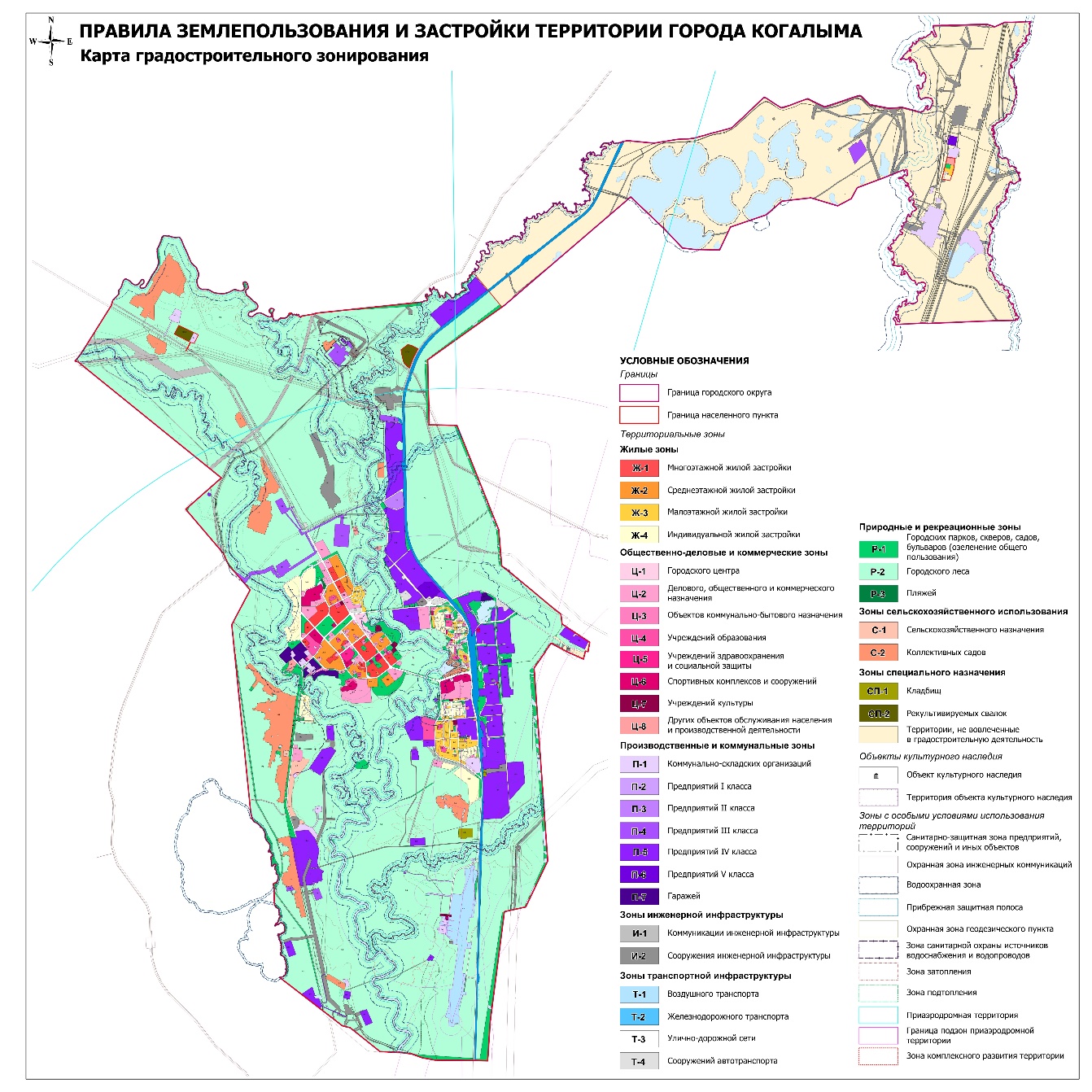 ПОРЯДОКучёта предложений по проекту и участия граждан в его обсуждении1. Предложения по проекту принимаются со дня принятия решения о проведении публичных слушаний до подписания протокола публичных слушаний.В том случае, если предложения поступили после проведения публичных слушаний по проекту, они подлежат рассмотрению Комиссией по подготовке проекта Правил землепользования и застройки на территории города Когалыма.2. Предложения и замечания по существу проекта представляются в Комиссию по подготовке проекта Правил землепользования и застройки на территории города Когалыма в письменной форме (в Администрацию города Когалыма по адресу: город Когалым, улица Дружбы народов, дом 7) или в форме электронного документа на адрес электронной почты: delo@admkogalym.ru с указанием фамилии, имени, отчества (последнее – при наличии), даты рождения, адреса места жительства и контактного телефона жителя города, внесшего предложения по обсуждаемому проекту. Если инициатором предложения выступает коллектив граждан по месту работу или по месту жительства, то предложения оформляются в виде протокола соответствующего собрания с указанием времени, даты, места проведения собрания, подписанного председательствующим и секретарем собрания.3. Поступающие предложения подлежат обязательной регистрации в журнале учёта предложений по проекту решения и направлению в Комиссию по подготовке проекта Правил землепользования и застройки на территории города Когалыма.4. Все поступившие предложения по проекту решения подлежат рассмотрению и обсуждению на публичных слушаниях, а в случае, указанном в пункте 1 настоящего Порядка, - рассмотрению Комиссией по подготовке проекта Правил землепользования и застройки на территории города Когалыма.5. Результат рассмотрения и обсуждения письменных и устных предложений заинтересованных лиц по проекту решения подлежит включению в заключение Комиссии по подготовке проекта Правил землепользования и застройки на территории города Когалыма.___________________________ЖУРНАЛучёта предложений по проекту решения_________________________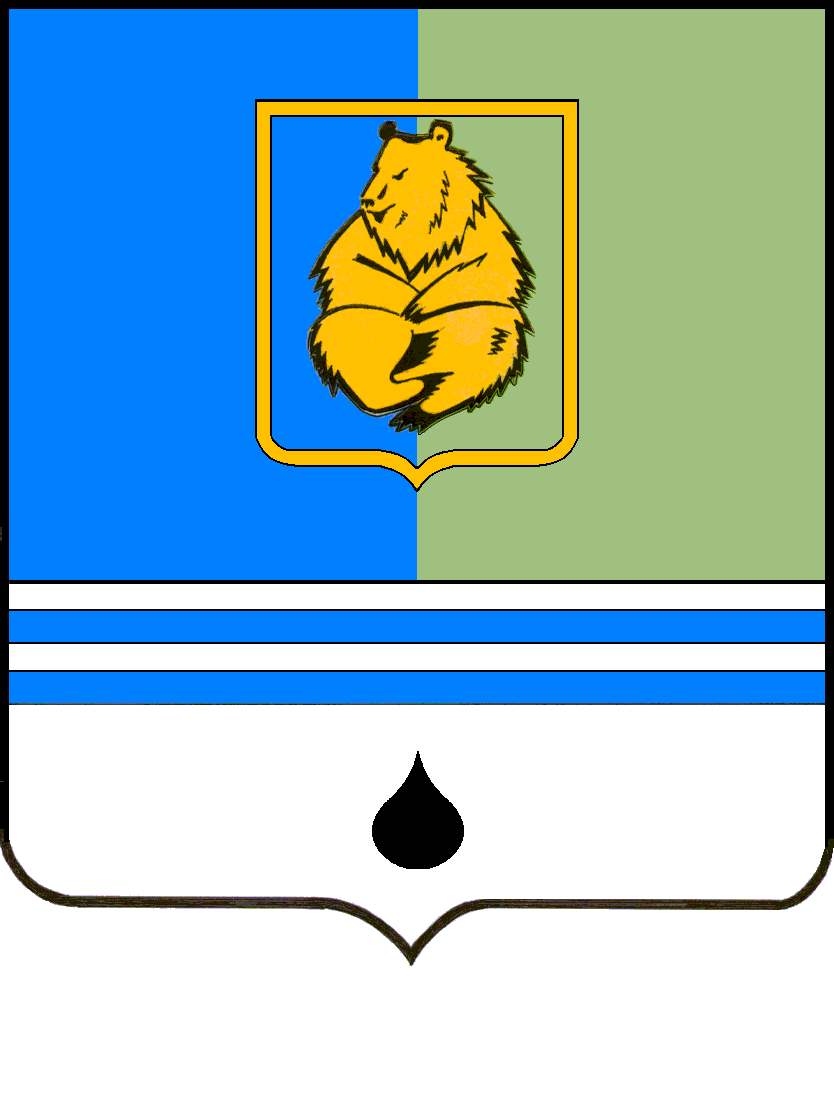 ПОСТАНОВЛЕНИЕГЛАВЫ ГОРОДА КОГАЛЫМАХанты-Мансийского автономного округа - ЮгрыПОСТАНОВЛЕНИЕГЛАВЫ ГОРОДА КОГАЛЫМАХанты-Мансийского автономного округа - ЮгрыПОСТАНОВЛЕНИЕГЛАВЫ ГОРОДА КОГАЛЫМАХанты-Мансийского автономного округа - ЮгрыПОСТАНОВЛЕНИЕГЛАВЫ ГОРОДА КОГАЛЫМАХанты-Мансийского автономного округа - Югрыот [Дата документа]от [Дата документа]№ [Номер документа]№ [Номер документа]от [Дата документа] № [Номер документа]«83.8Общественное управлениеРазмещение зданий, предназначенных для размещения органов и организаций общественного управления. Содержание данного вида разрешенного использования включает в себя содержание видов разрешенного использования с кодами 3.8.1 - 3.8.2 »;«1012.0.2Благоустройство территорииРазмещение декоративных, технических, планировочных, конструктивных устройств, элементов озеленения, различных видов оборудования и оформления, малых архитектурных форм, некапитальных нестационарных строений и сооружений, информационных щитов и указателей, применяемых как составные части благоустройства территории, общественных туалетов»;«54.9.2Стоянка транспортных средствРазмещение стоянок (парковок) легковых автомобилей и других мототранспортных средств, в том числе мотоциклов, мотороллеров, мотоколясок, мопедов, скутеров, за исключением встроенных, пристроенных и встроенно-пристроенных стоянок76.0Производственная деятельностьРазмещение объектов капитального строительства в целях добычи полезных ископаемых, их переработки, изготовления вещей промышленным способом86.9СкладРазмещение сооружений, имеющих назначение по временному хранению, распределению и перевалке грузов (за исключением хранения стратегических запасов), не являющихся частями производственных комплексов, на которых был создан груз: промышленные базы, склады, погрузочные терминалы и доки, нефтехранилища и нефтеналивные станции, газовые хранилища и обслуживающие их газоконденсатные и газоперекачивающие станции, элеваторы и продовольственные склады, за исключением железнодорожных перевалочных складов»;«66.0Производственная деятельностьРазмещение объектов капитального строительства в целях добычи полезных ископаемых, их переработки, изготовления вещей промышленным способом76.1Недропользование Осуществление геологических изысканий; добыча полезных ископаемых открытым (карьеры, отвалы) и закрытым (шахты, скважины) способами; размещение объектов капитального строительства, в том числе подземных, в целях добычи полезных ископаемых;размещение объектов капитального строительства, необходимых для подготовки сырья к транспортировке и (или) промышленной переработке;размещение объектов капитального строительства, предназначенных для проживания в них сотрудников, осуществляющих обслуживание зданий и сооружений, необходимых для целей недропользования, если добыча полезных ископаемых происходит на межселенной территории»;«54.9.1.1Заправка транспортных средствРазмещение автозаправочных станций; размещение магазинов сопутствующей торговли, зданий для организации общественного питания в качестве объектов дорожного сервиса»;«24.6Общественное питаниеОбъекты капитального строительства в целях устройства мест общественного питания (рестораны, кафе, столовые, закусочные, бары)35.1СпортРазмещение зданий и сооружений для занятия спортом. Содержание данного вида разрешенного использования включает в себя содержание видов разрешенного использования с кодами 5.1.1 - 5.1.7»;Виды параметровЕдиницы измеренияЗначения параметровПредельные параметры земельных участковПредельные параметры земельных участковПредельные параметры земельных участковМинимальная ширинам-Максимальная ширинам-Минимальная площадькв. м-Максимальная площадькв. м1500Максимальный процент застройки%80Предельные параметры разрешенного строительства, реконструкции объектов капитального строительстваПредельные параметры разрешенного строительства, реконструкции объектов капитального строительстваПредельные параметры разрешенного строительства, реконструкции объектов капитального строительстваПредельное количество этажей и (или) предельная высота-до 2 этажейМинимальный отступ от красных линий улицм5Минимальный отступ от красных линий проездовм3Минимальный отступ от границ земельного участкам3Виды параметровЕдиницы измеренияЗначения параметровПредельные параметры земельных участковПредельные параметры земельных участковПредельные параметры земельных участковМинимальная ширинам-Максимальная ширинам-Минимальная площадькв. м10000 (для вновь образованных земельных участков)Максимальная площадькв. м50000Максимальный процент застройки%45Предельные параметры разрешенного строительства, реконструкции объектов капитального строительстваПредельные параметры разрешенного строительства, реконструкции объектов капитального строительстваПредельные параметры разрешенного строительства, реконструкции объектов капитального строительстваПредельное количество этажей и (или) предельная высота-до 2 этажейМинимальный отступ от красных линий улицм5Минимальный отступ от красных линий проездовм3Минимальный отступ от границ земельного участкам3от [Дата документа] № [Номер документа]Приложение 3к постановлению главы города КогалымаПриложение 3к постановлению главы города Когалымаот [Дата документа] № [Номер документа]Приложение 4к постановлению главы города КогалымаПриложение 4к постановлению главы города Когалымаот [Дата документа] № [Номер документа]№п/нДатарегистрацииФ.И.О. гражданина, адрес(наименование, местонахождения организации)СутьпредложенияПримечание12345